Robeson County Partnership for Children, Inc. (RCPC)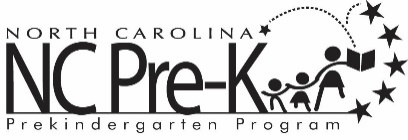 Robeson County NC Pre-K Committee MeetingFebruary 14, 2023 Immediately following the RCPC Board of Directors Meeting that begins at 12:00 PM*NC Pre-K Committee Meetings will be hosted as a hybrid format where public may attend in person or virtually at:Robeson County Partnership for Children, Inc. Board Room210 E. Second StreetLumberton, NC 28358OR Via Zoomhttps://us06web.zoom.us/j/85927923114?pwd=K040a0dyTHIwS25MaFc4dHVKQk5Vdz09Meeting ID: 859 2792 3114Passcode: 613504Call In: 1 301 715 8592Call to OrderPublic CommentApproval of Minutes Review minutes from the November 29, 2022 committee meeting.Action ItemsNC Pre-K Monitoring SummariesBackground: DCDEE requires all NC Pre-K sites be monitored by NC Pre-K staff.Issue: Contract administrator staff conducted site visits and completed site monitoring tools for all sites.Recommendation: It is recommended that the committee review and consider approving the site monitoring results. FY 2022-2023 Contract Amended Budgets Background:  The NC Pre-K Committee is responsible for approving the contract budgets.Issue: The amended line item allocations for each budget are provided for review. Recommendation:  It is recommended that the Committee review and consider approving the amended 2022-2023 FY contract budgets.Contracting Agency Background:  The NC Pre-K Committee is responsible for approving the NC Pre-K Contracting Agency each year.   Issue: DCDEE requires committee members to approve by vote, the NC Pre-K Contracting Agency for the next school year.   Recommendation: It is recommended that the Committee consider approving Robeson County Partnership for Children, Inc. as the continuing NC Pre-K Contracting Agency. Annual Program PlanningBackground:  The NC Pre-K Committee must conduct annual planning for NC Pre-K and approve an implementation plan.Issue: The NC Pre-K Committee approved a slot & rate plan for the 2022-2025 school years.Recommendation: It is recommended that the Committee review and consider approving the second year of implementation of the 2022-2025 NC Pre-K Plan.2023-2024 NC Pre-K Committee Meeting DatesBackground: The NC Pre-K Committee is responsible for approving committee meeting dates. Issue: NC Pre-K Committee Meetings will take place upon the adjournment of the RCPC Board of Directors Meetings. Cancellations are at the discretion of the NC Pre-K Committee Co-Chairs.   Recommendation: It is recommended that the committee review and consider approving the meeting dates presented. NC Pre-K Conflict of Interest Policy  Background: The NC Pre-K Committee is responsible for adopting a Conflict of Interest Policy. Issue: Annual approval of a Conflict of Interest Policy is required by DCDEE.Recommendation: It is recommended that the committee review, consider approving the Conflict of Interest Policy for 2023-2024 as presented. Non-Action ItemsCommunity & Recruitment Update – Rhiannon Chavis-Wanson	ECERS Update – Rhiannon Chavis-WansonPlacement Update – Rhiannon Chavis-WansonSite Updates – Erika NolleyUpdates from DCDEE – Erika NolleyYear to Date Financial Report – Lindsay Mejia  Next Meeting Date:	The next committee meeting is scheduled for April 4, 2023 upon the adjournment of the Smart Start Board of Directors Meeting. Adjournment